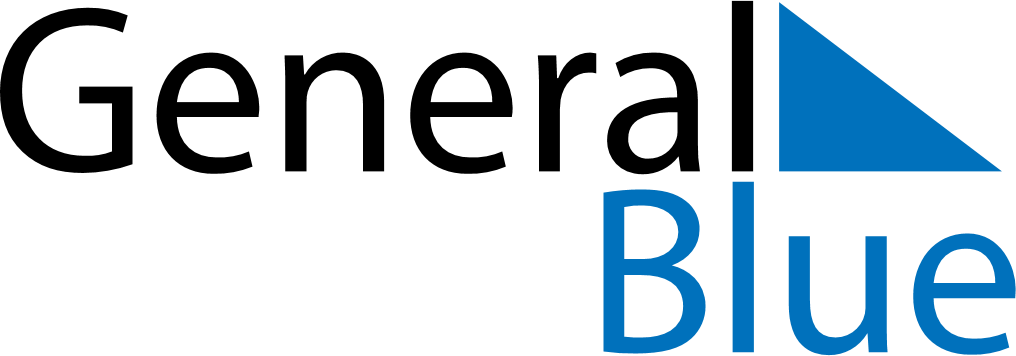 June 2025June 2025June 2025New ZealandNew ZealandMondayTuesdayWednesdayThursdayFridaySaturdaySunday12345678Queen’s Birthday910111213141516171819202122Matariki2324252627282930